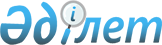 О внесении изменений и дополнений в Указ Президента Республики Казахстан от 14 марта 2012 года № 285 "О Нефтегазовом совете при Президенте Республики Казахстан"Указ Президента Республики Казахстан от 30 сентября 2022 года № 1028.
      ПОСТАНОВЛЯЮ: 
      1. Внести в Указ Президента Республики Казахстан от 14 марта 2012 года № 285 "О Нефтегазовом совете при Президенте Республики Казахстан" следующие изменения и дополнения:      
      заголовок изложить в следующей редакции:     
      "Об Энергетическом совете при Президенте Республики Казахстан";   
      преамбулу изложить в следующей редакции:
      "В соответствии с подпунктом 10) статьи 19 Конституционного закона Республики Казахстан "О Президенте Республики Казахстан" и в целях осуществления межведомственной координации по вопросам стабильности и эффективного развития энергетической отрасли в Республике Казахстан ПОСТАНОВЛЯЮ:";   
      пункт 1 изложить в следующей редакции: 
      "1. Образовать Энергетический совет при Президенте Республики Казахстан (далее - Совет).";
      в Положении о Нефтегазовом совете при Президенте Республики Казахстан, утвержденном вышеназванным Указом: 
      заголовок изложить в следующей редакции:
      "Положение об Энергетическом совете при Президенте Республики Казахстан";
      заголовок главы 1 изложить в следующей редакции:
      "Глава 1. Общие положения"; 
      пункт 1 изложить в новой редакции:
      "1. Энергетический совет при Президенте Республики Казахстан (далее - Совет) создается в целях стабильного и эффективного развития энергетической отрасли в Республике Казахстан.";
      заголовок главы 2 изложить в следующей редакции:
      "Глава 2. Задачи и права Совета";
      пункты 4 и 5 изложить в следующей редакции:
      "4. Основными задачами Совета являются:
      1) выработка предложений по стратегическим направлениям развития энергетической отрасли Республики Казахстан;
      2) выработка предложений по взаимодействию с зарубежными партнерами, работающими на крупнейших нефтегазовых месторождениях Республики Казахстан.
      5. Совет в установленном порядке и по вопросам, входящим в его компетенцию, имеет право:
      1) вносить на рассмотрение Президента Республики Казахстан предложения по стратегическим направлениям развития энергетической отрасли Республики Казахстан;
      2) формировать рабочие группы для решения вопросов, входящих в компетенцию Совета;
      3) запрашивать необходимую информацию у государственных органов, ведомств и организаций по вопросам, относящимся к компетенции Совета;
      4) привлекать специалистов заинтересованных государственных органов, консультантов в целях реализации задач, установленных пунктом 4 настоящего Положения;
      5) осуществлять иные права, необходимые для обеспечения эффективной деятельности Совета в рамках его компетенции.";
      заголовок главы 3 изложить в следующей редакции:
      "Глава 3. Формирование и организация деятельности Совета"; 
      подпункт 5) пункта 7 изложить в следующей редакции:
      "5) один раз в год не позднее 20 числа месяца, следующего за отчетным годом, докладывает Президенту Республики Казахстан о работе Совета."; 
      дополнить пунктом 8-1 следующего содержания:
      "8-1. Секретарь Совета:
      1) формирует проект повестки дня заседаний Совета;
      2) организует подготовку материалов к заседаниям Совета, а также проектов протоколов заседаний Совета;
      3) по поручению председателя Совета осуществляет иные функции.";
      пункт 11 изложить в следующей редакции:
      "11. Рабочий орган Совета:
      1) обеспечивает организацию проведения заседаний Совета и осуществляет подготовку соответствующих материалов для проведения заседаний Совета;
      2) оповещает членов Совета о месте, времени проведения, повестке дня очередного заседания Совета и своевременно обеспечивает их необходимыми материалами;
      3) осуществляет согласование протокола заседания Совета;
      4) в течение двух недель со дня принятия решений Совета направляет копию протокола и иные необходимые материалы членам Совета и другим заинтересованным государственным органам и иным организациям;
      5) осуществляет мониторинг и анализ реализации и применения рекомендаций Совета.";
      пункт 14 изложить в следующей редакции:
      "14. Решения Совета могут быть опубликованы в средствах массовой информации или доведены до сведения субъектов энергетической отрасли любым иным способом в соответствии с действующим законодательством Республики Казахстан. Перечень и объем информации для публикации либо передачи субъектам энергетической отрасли определяются Советом."; 
      заголовок главы 4 изложить в следующей редакции:
      "Глава 4. Прекращение деятельности Совета";
      в составе Нефтегазового совета при Президенте Республики Казахстан, утвержденном вышеназванным Указом:
      заголовок изложить в следующей редакции:
      "Состав Энергетического совета при Президенте Республики Казахстан";
      после строки "первый заместитель Руководителя Администрации Президента Республики Казахстан, заместитель председателя" дополнить строкой следующего содержания:
      "вице-министр энергетики Республики Казахстан, секретарь Совета"; 
      строки "советник Президента Республики Казахстан" и "Министр труда и социальной защиты населения Республики Казахстан" исключить;
      после строки "председатель правления акционерного общества "Национальная компания "QazaqGas" (по согласованию)" дополнить строками следующего содержания:
      "председатель правления акционерного общества "Национальная атомная компания "Казатомпром" (по согласованию)
      председатель правления акционерного общества "Самрук-Энерго" (по согласованию)
      председатель правления акционерного общества "Казахстанская компания по управлению электрическими сетями "KEGOC" (по согласованию)".
      2. Настоящий Указ вводится в действие со дня его подписания.
					© 2012. РГП на ПХВ «Институт законодательства и правовой информации Республики Казахстан» Министерства юстиции Республики Казахстан
				
      Президент        Республики Казахстан

К. Токаев 
